Laboratorní protokol Granulometrie kameniva – křivka zrnitostiDatum: 27.11.2018Vypracoval: kolektiv RPMT 2018Popis zkoušky: Pro sestavení křivky zrnitosti budeme potřebovat tři frakce kameniva, nejčastěji 0/4, 4/8 a 8/16. Od každé frakce si připravíme cca 1000 g vzorku. Dále si sestavíme normovou sadu sít dno; 0,063; 0,125; 0,25; 0,5; 1; 2; 4; 8; 16; 32. Do soustavy sít vložíme požadovaný vzorek kameniva a necháme prosévat cca 120 s. Poté postupně sadu sít rozebíráme a vážíme zbytky na jednotlivých sítech. Je důležité síta vždy důkladně očistit, aby na nich nezbil část vzorku. Hodnota ztratného lze stanovit z hmotnosti vzorku před zkouškou a součtem hmotností zbytků na jednotlivých sítech. Celý postup opakujeme pro všechny tři vzorky.Použité pomůcky: Váha s přesností 0,01g; misky; normová sada sít.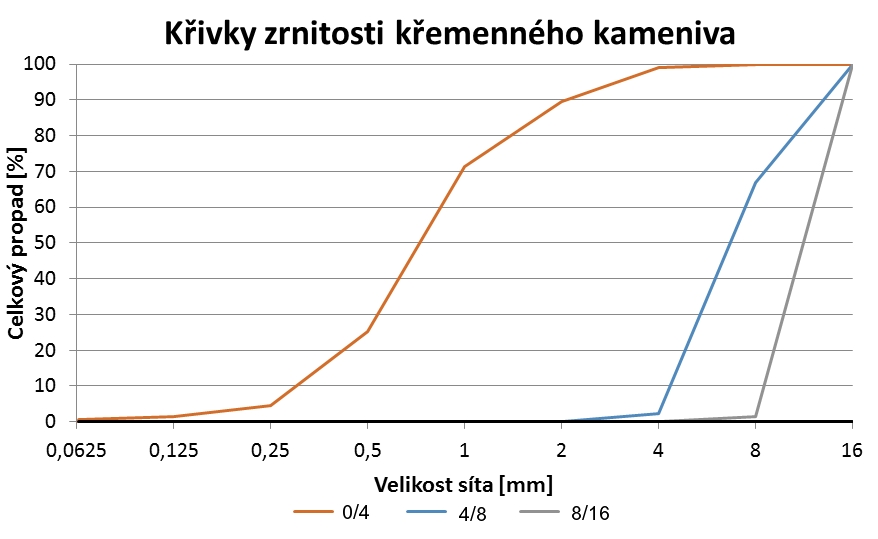 Stanovení poměru míchání frakcí:Cílem stanovení poměru míchání frakcí je přiblížit se ve výsledku ideální křivce zrnitosti kameniva (např. Bolomeyova křivka). Poměr míchání stanovíte tak, že vytvoříte graf (křivku zrnitosti) pro danou směs (0/4+4/8+8/16). Konstrukce grafu vychází ze součtu celkových propadů přes jednotlivé frakce, kdy ke každé hodnotě celkového propadu přidáte koeficient pro danou frakci. Celkový součet vydělíte součtem zvolených koeficientů.Např.:Celkový propad frakce 0/4 na sítě 4 je 98,98%Celkový propad frakce 4/8 na sítě 4 je 2,26%Celkový propad frakce 8/16 na sítě 4 je 0%Hodnota celkového propadu pro směs na sítě 4 v poměru míchání 8,6/1,6/7,55 se vypočítá jako:  .Závěr zkoušky:Poměr míchání složek 0/4 + 4/8 + 8/16 je 8,6/1,6/7,55.Hodnoty pro Bolomeyovu křivku zrnitostiStanovení objemové hmotnosti cementuPopis zkoušky: Nejprve si zvážíme hmotnost pyknometru včetně víčka. Pak do pyknometru vložíme cca 10 g cementu a opět provedeme vážení. Obě hodnoty je nutné zaznamenat do přilehlé tabulky. Dále pyknometr zaplníme vodou a zajistíme víčkem, pyknometr s cementem a vodou opět zvážíme. Pokud během uzavírání pyknometru došlo k přetečení vody je nutné pyknometr povrchově usušit. Po zvážení pyknometr vyprázdníme a naplníme ho pouze vodou a opět pyknometr zvážíme a hodnotu zapíšeme do tabulky.Použité pomůcky: Pyknometr, váha s přesností 0,01g; kádinku s vodou.Cement: doplňte konkrétní typ cementu + lokalitu původuStanovení hustoty cementu[kg.m-3]ρ2 je objemová hmotnost vody, v naší laboratoři teče voda dost teplá, a proto uvažujte její objemovou hmotnost 995,65 kg.m-3, což je hodnota pro 30°C.Závěr zkoušky:Hustota cementu CEM I 42,5 R Mokrá je …………….kg.m-3.SítoZbytekZbytekCelkový zbytekCelkový propadSítog%%%1600,000,00100,00800,000,00100,00410,1251,021,0298,98293,759,4610,4889,52117918,0528,5371,470,5458,2546,2274,7525,250,25205,7520,7595,504,500,12529,3752,9698,461,540,06310,251,0399,500,50dno50,50100,000,00suma991,5100SítoZbytekZbytekCelkový zbytekCelkový propadSítog%%%163,250,330,33100832632,7233,0566,954644,564,6997,742,26222,52,26100,000,00100,00100,000,000,500,00100,000,000,2500,00100,000,000,12500,00100,000,000,06300,00100,000,00dno00,00100,000,00suma996,25100SítoZbytekZbytekCelkový zbytekCelkový propadSítog%%%1616816,8116,81100881881,8498,651,35413,51,35100,000,00200,00100,000,0010,00,00100,000,000,50,00,00100,000,000,250,00,00100,000,000,1250,00,00100,000,000,0630,00,00100,000,00dno00,00100,000,00suma999,5100SítoCelkový propad [%]16100,0870,7449,9235,3124,90,517,60,2512,40,1258,70,0636,2dno0m1 hmotnost prázdného suchého pyknometru [g]m2 hmotnost pyknometru s cementem (10g) [g]m3 hmotnost pyknometru s cementem a vodou [g]m4 hmotnost pyknometru s vodou [g]